ExerciseValue Stream Map Data BoxRead the scenario below and determine the data for data boxes in the VSM of the payroll process.TJ was leading a Lean Six Sigma project to improve the process that creates the company payroll.  The primary complaint was that numerous errors were occurring in the payroll. In some cases, people were not receiving the correct salary.  In other cases, incorrect deductions were applied. This was causing complaints throughout the workforce. A further problem was that nearly 75% of the time, the process took so long that Finance personnel were working until midnight the day before the payroll was due to ensure that it was created on-time. TJ had created the flow of the value stream as it is shown below. It was then time to setup the data boxes and collect the data.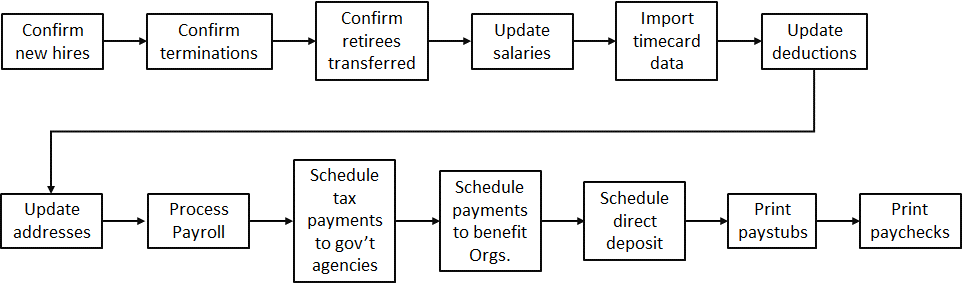 Fortunately, most of the steps were done using one of the business systems and there were time stamps for the process steps.  Also, HR and Finance had a record of every paycheck that needed to be corrected and the type of correction, so TJ could determine which steps were creating the most errors.  He was also able to get from HR and Finance the number of people they had working on each of the steps.  TJ pulled data from the last three months and averaged it. The data is in the table below.While TJ had total time for each step, he did not have the value-added time for each step.  TJ and his team met with HR and Finance and watched them as they completed each step of the process.  Based upon that review, TJ set the value-added time for each step:Create data boxes for the payroll process and place the data in the data boxes.StepTotal step timeError Rate# HR people# Fin People# People in Other DeptsConfirm new hires137 min0.03%1Confirm terminations8 min0%1Confirm retirees & transfers1,047 min0.05%2Update salaries2,803 min0.02%1Import timecard data4,338 min4.61%21Update deductions245 min0.07%1Update addresses1,395 min0.28%2Process payroll42 min0%1Schedule tax payments87 min0%1Schedule benefits payments226 min0.33%3Schedule direct deposit121 min0.28%1Print paystubs151 min0.17%2Print paper paychecks1,194 min0.28%2StepBatch Size per payroll runStep UnitValue- Added TimeCommentsConfirm new hires11 peoplepersonQC checkConfirm terminations8 peoplepersonQC checkConfirm retirees & transfers27 peoplepersonQC checkUpdate salaries148 peopleperson39 secGo to screen, enter dataImport timecard data2,733 peoplepersonJust moving dataUpdate deductions102 peopleperson27 secGo to screen, enter dataUpdate addresses41 peopleperson49 secGo to screen, enter dataProcess payroll1 payrollpayroll12 minRun the programSchedule tax payments14 Gov’t agenciesGovt Agency4 minComplete onlineSchedule benefits payments26 organizationsBenefit Org3 minComplete onlineSchedule direct deposit51 banksbank71 secComplete onlinePrint paystubs3,821 peopleperson1 secPrinterPrint paper paychecks383 peopleperson2 secPrinter